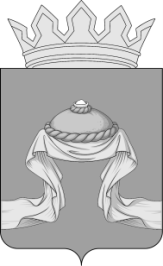 Администрация Назаровского районаКрасноярского краяПОСТАНОВЛЕНИЕ«27» 05 2020                                    г. Назарово                                       № 179-пОб утверждении Перечня получателей бюджетных средств, подведомственных главным распорядителям средств районного бюджета	В соответствии со статьей 38.1 Бюджетного кодекса Российской Федерации, статьей 11 Положения о бюджетном процессе в муниципальном образовании Назаровский район Красноярского края, утвержденного решением Назаровского районного Совета депутатов от 26.05.2016 № 8-55, руководствуясь Уставом муниципального образования Назаровский район Красноярского края, ПОСТАНОВЛЯЮ:	1. Утвердить Перечень получателей бюджетных средств, подведомственных главным распорядителям средств районного бюджета, согласно приложению.	2. Признать утратившим силу постановление администрации Назаровского района от 11.08.2017 № 280-п «Об утверждении Перечня получателей бюджетных средств, подведомственных главным распорядителям средств районного бюджета».	3. Отделу организационной работы и документационного обеспечения администрации района (Любавина) разместить постановление на официальном сайте муниципального образования Назаровский район Красноярского края в информационно-телекоммуникационной сети «Интернет».	4. Контроль за выполнением постановления возложить на заместителя главы района, руководителя финансового управления администрации Назаровского района (Мельничук). 	5. Постановление вступает в силу со дня подписания. Глава района                                                                                  Г.В. Ампилогова Приложениек постановлению администрации Назаровского районаот «27» 05 2020 № 179-п Перечень получателей бюджетных средств, подведомственных главнымраспорядителям средств районного бюджета 1. Управление образования администрации Назаровского районаМуниципальное казённое дошкольное образовательное учреждение «Краснополянский детский сад «Тополёк»Муниципальное бюджетное дошкольное образовательное учреждение «Красносопкинский детский сад «Аленка»Муниципальное бюджетное дошкольное образовательное учреждение «Преображенский детский сад «Малышок»Муниципальное бюджетное дошкольное образовательное учреждение Степновский детский сад «Колосок»Муниципальное бюджетное общеобразовательное учреждение «Гляденская средняя общеобразовательная школа»Муниципальное бюджетное общеобразовательное учреждение «Дороховская средняя общеобразовательная школа»Муниципальное бюджетное общеобразовательное учреждение «Краснополянская средняя общеобразовательная школа»Муниципальное бюджетное общеобразовательное учреждение «Крутоярская средняя общеобразовательная школа»Муниципальное бюджетное общеобразовательное учреждение «Павловская средняя общеобразовательная школа»Муниципальное бюджетное общеобразовательное учреждение «Подсосенская средняя общеобразовательная школа»Муниципальное бюджетное общеобразовательное учреждение «Преображенская средняя общеобразовательная школа»Муниципальное бюджетное общеобразовательное учреждение «Сахаптинская средняя общеобразовательная школа»Муниципальное бюджетное общеобразовательное учреждение «Сохновская средняя общеобразовательная школа»Муниципальное бюджетное общеобразовательное учреждение «Степновская средняя общеобразовательная школа»Муниципальное казенное образовательное учреждение дополнительного образования детей  «Назаровский районный Дом детского творчества»Муниципальное казенное образовательное учреждение дополнительного образования  «Детско- юношеская спортивная школа» Назаровского района2. Администрация Назаровского районаМуниципальное бюджетное учреждение культуры «Централизованная библиотечная система Назаровского района»Муниципальное бюджетное учреждение культуры «Назаровский районный Дом культуры»Муниципальное бюджетное учреждение «Районный Молодежный центр «Фристайл» Назаровского районаМуниципальное казенное учреждение служба «Заказчик» Назаровского района